проект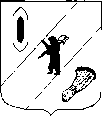 АДМИНИСТРАЦИЯ  ГАВРИЛОВ-ЯМСКОГОМУНИЦИПАЛЬНОГО  РАЙОНАПОСТАНОВЛЕНИЕ….2014   №                                                 О внесении изменений в постановление Администрации Гаврилов-Ямскогомуниципального района от 18.04.2012 № 540В целях приведения нормативно-правовых актов Администрации муниципального района в соответствие с действующим законодательством Российской Федерации, в соответствии с постановлением Администрации Гаврилов-Ямского муниципального района от 28.11.2013 № 1745 «Об утверждении Порядка разработки и утверждения административных регламентов предоставления муниципальных услуг», руководствуясь статьёй 31 Устава муниципального района,АДМИНИСТРАЦИЯ МУНИЦИПАЛЬНОГО РАЙОНА ПОСТАНОВЛЯЕТ:1. Внести в постановление Администрации муниципального района от 18.04.2012 №540 «Об утверждении административного регламента  предоставления муниципальной услуги «Исполнение запросов пользователей – физических и юридических лиц по архивным документам» следующие изменения:-  Раздел 5 Административного регламента «Досудебный (внесудебный) порядок обжалования решений и действий (бездействия) органа, предоставляющего муниципальную услугу, должностных лиц, муниципальных служащих» читать в новой редакции (Приложение).2. Контроль за исполнением постановления возложить на управляющего делами  Администрации муниципального района Ширшину М.Ю.3. Опубликовать настоящее постановление в районной массовой газете «Гаврилов-Ямский вестник» и на официальном сайте Администрации муниципального района в сети Интернет.  4. Постановление вступает в силу с момента опубликования.Глава Администрациимуниципального района                                                            В.И. СеребряковПриложение к постановлению Администрации муниципального районаот  2014  № Раздел 5.  Досудебный (внесудебный) порядок обжалования решений и действий (бездействия) архивного отдела, предоставляющего муниципальную услугу, должностных лиц, муниципальных служащихЗаявитель имеет право на досудебное (внесудебное) обжалование решений и действий (бездействия) осуществляемых (принимаемых) в ходе предоставления услуги.  Заявитель может обратиться с жалобой в том числе в следующих случаях:         -  нарушение срока регистрации запроса заявителя о предоставлении услуги;-  нарушение срока предоставления услуги;-  требование у заявителя документов, не предусмотренных регламентом для предоставления муниципальной услуги;-  отказ в приеме документов, предоставление которых предусмотрено регламентом для предоставления услуги, у заявителя;-  отказ в предоставлении услуги, если основания отказа не предусмотрены регламентом;-  затребование с заявителя при предоставлении услуги платы, не предусмотренной регламентом;Жалоба для рассмотрения в досудебном (внесудебном) порядке подается в Администрацию муниципального района  в письменной форме на бумажном носителе.Контакты для обжалования:         Адрес Администрации Гаврилов – Ямского муниципального района:ул. Советская, д. 51, г. Гаврилов- Ям, Ярославская область, 152240Телефоны:  (48534) 2 42 86, 2 30 51Адрес официального сайта Администрации Гаврилов - Ямского муниципального района Ярославской области в сети Интернет: http: //www. gavyam.ruАдрес электронной почты Администрации Гаврилов - Ямского муниципального района Ярославской области:  gyammr@gavyam.adm.yar.ru Жалоба может быть направлена по почте, с использованием информационно-телекоммуникационной сети "Интернет", официального сайта Администрации муниципального района, единого портала государственных и муниципальных услуг либо регионального портала государственных и муниципальных услуг, а также может быть принята при личном приеме заявителя.  Жалоба должна содержать:-  наименование органа - поставщика услуги, должностного лица органа - поставщика услуги, либо муниципального служащего, решения и действия (бездействие) которых обжалуются;-  фамилию, имя, отчество, сведения о месте жительства заявителя - физического лица, а также номер (номера) контактного телефона, адрес (адреса) электронной почты (при наличии) и почтовый адрес, по которым должен быть направлен ответ заявителю;-  сведения об обжалуемых решениях и действиях (бездействии) органа - поставщика услуги, должностного лица органа - поставщика услуги, муниципального служащего;-  доводы, на основании которых заявитель не согласен с решением и действием (бездействием) органа - поставщика услуги, должностного лица органа - поставщика услуги, муниципального служащего. Заявителем могут быть представлены документы (при наличии), подтверждающие доводы заявителя, либо их копии.      Жалоба, поступившая в Администрацию муниципального района, подлежит рассмотрению руководством Администрации муниципального района, в течение пятнадцати рабочих дней со дня ее регистрации, а в случае обжалования отказа специалиста отдела, в приеме документов у заявителя либо в исправлении допущенных опечаток и ошибок или в случае обжалования нарушения установленного срока таких исправлений - в течение пяти рабочих дней со дня ее регистрации.        По результатам рассмотрения жалобы руководство Администрации муниципального района, принимает одно из следующих решений:   -  удовлетворяет жалобу, в том числе в форме отмены принятого решения, исправления допущенных специалистом отдела, опечаток и ошибок в выданных в результате предоставления услуги документах, а также в иных формах;-  отказывает в удовлетворении жалобы.Не позднее дня, следующего за днем принятия решения, заявителю в письменной форме и по желанию заявителя в электронной форме направляется мотивированный ответ о результатах рассмотрения жалобы.      В случае установления в ходе или по результатам рассмотрения жалобы признаков состава административного правонарушения или преступления, должностное лицо, руководство Администрации муниципального района незамедлительно направляет имеющиеся материалы в органы прокуратуры.Срок подачи жалобы не ограниченВ рассмотрении жалобы отказывают при предоставлении неполной или недостоверной информации, которую должна содержать жалобаПрием жалоб осуществляется с понедельника по четверг с 8.00 - 17.00 (обед - 12.00 - 12.48), в пятницу с 8.00 до 16.00 (обед - 12.00 - 12.48), в здании Администрации по адресу: Ярославская область, г. Гаврилов-Ям, ул. Советская, д. 51, кабинет 15, телефон: (48534)24286, номер т/факса: (48534)23746, адрес электронной почты: gyammr@gavyam.adm.yar.ru .Согласование:Управляющий делами							М.Ю.Ширшина«___» ________________ 2014г.Начальник юридического отдела                                                     А.С. Горшков«___» ________________2014 г.Начальник отдела экономики,предпринимательской деятельностии инвестиций                                                                                       Г.А. Плющева«___» ________________2014 г.Зав. архивным отделом                                      			В.Ф.Маркова«___» _______________ 2014 г.Направить:В дело – 2Архивный отдел - 1Отдел экономики, предпринимательскойдеятельности и инвестиций - 1                                                                                      